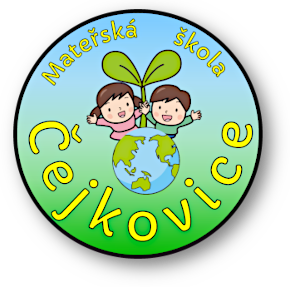 1	Identifikační údaje o škole	31.1	Název ŠVP	31.2	Údaje o škole	31.3	Zřizovatel	31.4	Platnost dokumentu	32	Obecná charakteristika školy	52.1	Velikost školy	52.2	Lokalita školy	52.3	Charakter a specifika budovy	53	Podmínky vzdělávání	63.1	Věcné podmínky	63.2	Životospráva	63.3	Psychosociální podmínky	73.4	Organizace chodu	83.5	Řízení mateřské školy	93.6	Personální a pedagogické zajištění	103.7	Spoluúčast rodičů	113.8	Podmínky pro vzdělávání dětí se speciálními vzdělávacími potřebami	113.9	Podmínky vzdělávání dětí nadaných	123.10	Podmínky vzdělávání dětí od dvou do tří let	134	Organizace vzdělávání	145	Charakteristika vzdělávacího programu	165.1	Zaměření školy	165.2	Dlouhodobé cíle vzdělávacího programu	165.3	Metody a formy vzdělávání	175.4	Zajištění vzdělávání dětí se speciálními vzdělávacími potřebami a dětí nadaných	195.5	Zajištění průběhu vzdělávání dětí od dvou do tří let	205.6	Zajištění průběhu vzdělávání dětí s nedostatečnou znalostí českého jazyka	206	Vzdělávací obsah	226.1	Integrované bloky	226.1.1	Podzim-Vzduch	226.1.2        Zima-Oheň…………………………………………………………………………………………………………………….296.1.3        Jaro-Země………………………………………………………………………………………………………………………396.1.4        Léto-Voda………………………………………………………………………………………………………………………486.2	Popis zpracování třídního vzdělávacího programu	586.3	Dílčí projekty a programy	587	Systém evaluace	59Identifikační údaje o škole Název ŠVP NÁZEV ŠVP: Školní vzdělávací program pro předškolní vzdělávání 
MOTIVAČNÍ NÁZEV:  KAMÍNEK Údaje o škole NÁZEV ŠKOLY:  Mateřská škola Čejkovice, okres Hodonín, příspěvková organizace 
SÍDLO ŠKOLY:   Wurmova 725, Čejkovice, 69615 
KONTAKTY:   
   e-mail:  reditelka@mscejkovice.cz, podatelna@mscejkovice.cz 
   web:  http://www.mscejkovice.cz/ 
REDIZO:  600114627 
IČO:  70995516 
STATUTARNÍ ZÁSTUPCE ŠKOLY:  Helena Opluštilová Zřizovatel NÁZEV ZŘIZOVATELE:   Obec Čejkovice 
ADRESA ZŘIZOVATELE:   Templářská 500, 696 15 Čejkovice 
KONTAKTY:   518 362 701 Platnost dokumentu PLATNOST DOKUMENTU:  1.1.2023 
VERZE ŠVP:  2021 
ČÍSLO JEDNACÍ:  č.j.MSCEJK/800/2022 






................................................                                             ................................................. 
            ředitel školy                                                                                  Razítko školy  
      Helena Opluštilová 
  Obecná charakteristika školy Velikost školy Kapacita školy:   62 
Počet tříd:   3 
Počet pracovníků:   5 pedagogů 1 asistent pedagoga, nebo dle potřeby 
V případě potřeby a možnosti je stálý počet pracovníků doplňován o další pracovníky (např. chůvy, školní asistenty, apod.).   Lokalita školy Lokalita školy: Mateřská škola se nachází mimo centra obce. V okolí parku a blízkosti zdravotního střediska a základní školy. Charakter a specifika budovy Charakter a specifika budovy/budov:   Budova mateřské školy je jednopatrová budova s přístupovým systémem. I když máme 3 třídy, děti mají k dispozici dvě šatny. V patře jsou dvě třídy o kapacitě 26 a 22 dětí a dole je jedna menší třída, o kapacitě 14 dětí. 
Informace z historie školy:    Mateřská škola Čejkovice je příspěvkovou organizací, jejímž zřizovatelem je Obec Čejkovice. Nachází se v Jihomoravském kraji, v okrese Hodonín, poblíž základní školy u parku. Budova byla postavena v roce 1965. Kapacita mateřské školy je 62 dětí. Jako celek je přizpůsobena potřebám  počtu přijímaných dětí, je dbáno na to, aby všechno vybavení bylo zdravotně nezávadné a bezpečné. V roce 2009 bylo zatepleno obvodové zdivo a renovována fasáda budovy v rámci dotace OÚ. V roce 2013 proběhla rekonstrukce elektřiny celé budovy. Díky dotaci z OÚ a ŽP bylo možné v roce 2014 přebudovat zahradu, máme certifikát "Přírodní zahrada". V roce 2016 proběhla rekonstrukce třídy Motýlků,  a tak se kapacita navýšila o 8 dětí, prostředí bylo upraveno v souladu s hygienickými požadavky. Podmínky vzdělávání Věcné podmínky Mateřská škola má dostatečně velké prostory (podlahová plocha i objem vzduchu atd. dle příslušného předpisu) a takové prostorové uspořádání, které vyhovuje nejrůznějším skupinovým i individuálním činnostem dětí.  Dětský nábytek, tělocvičné nářadí, zdravotně hygienické zařízení (umývárny, toalety) i vybavení pro odpočinek dětí (lůžka) jsou přizpůsobeny antropometrickým požadavkům, odpovídají počtu dětí, jsou zdravotně nezávadné a bezpečné a jsou estetického vzhledu.  Vybavení hračkami, pomůckami, náčiním, materiály a doplňky odpovídá počtu dětí i jejich věku; je průběžně obnovováno a doplňováno a pedagogy plně využíváno.   Hračky, pomůcky, náčiní a další doplňky nebo alespoň jejich podstatná část je umístěna tak, aby je děti dobře viděly, mohly si je samostatně brát a zároveň se vyznaly v jejich uložení; jsou stanovena pravidla pro jejich využívání pedagogy i dětmi.   Prostředí je upraveno tak, aby dětské práce byly přístupné dětem i jejich rodičům. Na budovu mateřské školy bezprostředně navazuje zahrada. Tyto prostory jsou vybavené tak, aby umožňovaly dětem rozmanité pohybové a další aktivity.  Všechny vnitřní i venkovní plochy splńují bezpečností a hygienické normy dle platných předpisů.  Do dvou až tří let je plánovaná rekonstrukce mateřsklé školy. MŠ je jediná v obci, kapacita je nedostačující. Projekt je zatím ve vývoji. Zřizovatel řeší s dalšími úřady. Životospráva Kuchyni máme vlastní. Dětem je poskytována plnohodnotná a vyvážená strava (dle předpisu). Je zachována vhodná skladba jídelníčku, dodržována zdravá technologie přípravy pokrmů a nápojů, děti mají stále k dispozici ve třídě dostatek tekutin a mezi jednotlivými podávanými pokrmy jsou dodržovány vhodné intervaly. Je nepřípustné násilně nutit děti do jídla.  Je zajištěn pravidelný denní rytmus a řád, který je však současně natolik flexibilní, aby umožňoval organizaci činností v průběhu dne přizpůsobit potřebám a aktuální situaci (aby např. rodiče mohli své děti přivádět podle svých možností, aby bylo možné reagovat na neplánované události v životě mateřské školy).  Děti jsou každodenně a dostatečně dlouho venku, program činností je přizpůsoben okamžité kvalitě ovzduší. Děti mají dostatek volného pohybu nejen na zahradě, ale i v interiéru mateřské školy.  V denním programu je respektována individuální potřeba aktivity, spánku a odpočinku jednotlivých dětí (např. dětem s nižší potřebou spánku je nabízen jiný klidný program namísto odpočinku na lůžku). Donucovat děti ke spánku na lůžku je nepřípustné.  Učitelky se samy chovají podle zásad zdravého životního stylu a poskytují dětem přirozený vzor. Učitelky a děti dají podnět k sestavování jídelničku dle významných dní, tradic a akcí (sváteční oběd, zelený čtvrtek-spenát apod.) Ve třídách vedeme děti k samostatnému namazání chleba (alespoň jednou v týdnu-mazací čtvrtky).  Děti dostávají volný výběr ovoce nebo zeleniny - zdravý talíř. Psychosociální podmínky Děti i dospělí se cítí v prostředí mateřské školy dobře, spokojeně, jistě a bezpečně. Nově příchozí dítě má možnost postupně se adaptovat na nové prostředí a situaci. Učitelé respektují potřeby dětí (obecně lidské, vývojové a individuální), reagují na ně a napomáhají v jejich uspokojování (jednají nenásilně, přirozeně a citlivě, navozují situace pohody, klidu, relaxace apod.). Děti nejsou neúměrně zatěžovány či neurotizovány spěchem a chvatem ani nadměrnou náročností prováděných činností.  Všechny děti mají rovnocenné postavení a žádné z nich není znevýhodňováno. Jakékoliv projevy nerovností, podceňování a zesměšňování dětí jsou nepřípustné. Volnost a osobní svoboda je dobře vyvážená s nezbytnou mírou omezení vyplývajících z nutnosti dodržovat v mateřské škole potřebný řád a učit děti pravidlům soužití. Dětem se dostává jasných a srozumitelných pokynů. Třída je pro děti kamarádským společenstvím, v němž jsou zpravidla rády.  Pedagogický styl, resp. způsob, jakým jsou děti vedeny, je podporující, sympatizující, projevuje se přímou, vstřícnou, empatickou a naslouchající komunikací učitele s dětmi. Je vyloučeno manipulování s dítětem, zbytečné organizování dětí z obavy o časové prostoje, podporování nezdravé soutěživosti dětí. Jakákoliv komunikace s dítětem, kterou dítě pociťuje jako násilí, je nepřípustná.  Je uplatňován pedagogický styl s nabídkou, který počítá s aktivní spoluúčastí a samostatným rozhodováním dítěte. Vzdělávací nabídka odpovídá mentalitě předškolního dítěte a potřebám jeho života (je dítěti tematicky blízká, jemu pochopitelná, přiměřeně náročná, dítěti užitečná a prakticky využitelná).   Učitel se vyhýbá negativním slovním komentářům a podporuje děti v samostatných pokusech, je uznalý, dostatečně oceňuje a vyhodnocuje konkrétní projevy a výkony dítěte a přiměřeně na ně reaguje pozitivním oceněním, vyvaruje se paušálních pochval stejně jako odsudků.  Ve vztazích mezi dospělými i mezi dětmi se projevuje vzájemná důvěra, tolerance, ohleduplnost a zdvořilost, solidarita, vzájemná pomoc a podpora. Dospělí se chovají důvěryhodně a spolehlivě (autenticky).   Učitel se programově věnuje neformálním vztahům dětí ve třídě a nenásilně je ovlivňuje prosociálním směrem (prevence šikany a jiných sociálně patologických jevů u dětí).  Pravidelně v měsíci srpnu probíhá pro rodiče a děti adaptační schůzka-seznámení s novým prostředím, značkou, učitelkou a třídou. Při zápisu mají možnost rodiče projevit zájem o umístění ve třídách s dětmi, se kterými se stýkají, což ulehčuje adaptaci. Organizace chodu  Denní řád je dostatečně pružný, umožňuje reagovat na individuální možnosti dětí, na jejich aktuální či aktuálně změněné potřeby.   Do denního programu jsou pravidelně (několikrát v týdnu) zařazovány řízené zdravotně preventivní pohybové aktivity.  Učitelé se plně věnují dětem a jejich vzdělávání.  Děti nacházejí potřebné zázemí, klid, bezpečí i soukromí.   Při vstupu dítěte do mateřské školy je uplatňován individuálně přizpůsobený adaptační režim.  Poměr spontánních a řízených činností je v denním programu vyvážený, a to včetně aktivit, které mateřská škola organizuje nad rámec běžného programu.  Děti mají dostatek času i prostoru pro spontánní hru, aby ji mohly dokončit nebo v ní později pokračovat.  Veškeré aktivity jsou organizovány tak, aby děti byly podněcovány k vlastní aktivitě a experimentování, aby se zapojovaly do organizace činností, pracovaly svým tempem atp.  Jsou vytvářeny podmínky pro individuální, skupinové i frontální činnosti, děti mají možnost účastnit se společných činností v malých, středně velkých i velkých skupinách.  Je dostatečně dbáno na osobní soukromí dětí. Pokud to děti potřebují, mají možnost uchýlit se do klidného koutku a neúčastnit se společných činností, stejně tak i možnost soukromí při osobní hygieně apod.  Plánování činností vychází z potřeb a zájmů dětí, vyhovuje individuálním vzdělávacím potřebám a možnostem dětí.  Pro realizaci plánovaných činností jsou vytvářeny vhodné materiální podmínky (věcné vybavení prostředí je dostatečné a kvalitní, pomůcky jsou připravovány včas).  Nejsou překračovány stanovené počty dětí ve třídě , spojování tříd je maximálně omezeno.  Děti s SVP s asistentem pedagoga jsou zařazovány každoročně do třídy Motýlků s malou kapacitou. Řízení mateřské školy Povinnosti, pravomoci a úkoly všech zaměstnanců jsou jasně vymezeny.   Je vytvořen funkční informační systém, a to jak uvnitř mateřské školy, tak navenek.   Při vedení zaměstnanců ředitel vytváří ovzduší vzájemné důvěry a tolerance, zapojuje spolupracovníky do řízení mateřské školy, ponechává jim dostatek pravomocí a respektuje jejich názor. Podporuje a motivuje spoluúčast všech členů týmu na rozhodování o zásadních otázkách školního programu. Ředitel školy vyhodnocuje práci všech zaměstnanců, pozitivně zaměstnance motivuje a podporuje jejich vzájemnou spolupráci.  Pedagogický sbor pracuje jako tým, zve ke spolupráci rodiče.  Plánování pedagogické práce a chodu mateřské školy je funkční, opírá se o předchozí analýzu a využívá zpětnou vazbu.   Ředitel vypracovává školní vzdělávací program ve spolupráci s ostatními členy týmu, případně s rodiči. Kontrolní a evaluační činnosti zahrnují všechny stránky chodu mateřské školy, jsou smysluplné a užitečné. Z výsledků jsou vyvozovány závěry pro další práci.  Mateřská škola spolupracuje se zřizovatelem a dalšími orgány státní správy a samosprávy, s nejbližší základní školou, popřípadě i jinými organizacemi v místě mateřské školy a s odborníky poskytujícími pomoc zejména při řešení individuálních výchovných a vzdělávacích problémů dětí.  Současné podmínky pro vzdělávání jsou na dobré úrovni. Problém je nedostačující kapacita . Výhledově, pravděpodobně 2-3 let bude vybudována další třída, přístavba. V původním projektu byl zakreslen návrh na 2 nové třídy. Vplánu jsou i vybudování šaten pro pedagogické pracovníky a sociální zařízení. Personální a pedagogické zajištění Všichni zaměstnanci, kteří pracují v mateřské škole jako pedagogičtí pracovníci, mají předepsanou odbornou kvalifikaci. Ti, kterým část odbornosti chybí, si ji průběžně doplňují.  Pedagogický sbor, resp. pracovní tým funguje na základě jasně vymezených a společně vytvořených pravidel.   Pedagogičtí pracovníci se sebevzdělávají, ke svému dalšímu vzdělávání přistupují aktivně.  Ředitel podporuje profesionalizaci pracovního týmu, sleduje udržení a další růst profesních kompetencí všech pedagogů (včetně své osoby), vytváří podmínky pro jejich další systematické vzdělávání.   Služby učitelů jsou organizovány takovým způsobem, aby byla vždy a při všech činnostech zajištěna optimální pedagogická péče o děti.   Je podle možností a podmínek školy zajištěno překrývání přímé pedagogické činnosti učitelů ve třídě, optimálně alespoň v rozsahu dvou a půl hodiny.  Zaměstnanci jednají, chovají se a pracují profesionálním způsobem (v souladu se společenskými pravidly a pedagogickými a metodickými zásadami výchovy a vzdělávání předškolních dětí).  Specializované služby, jako je logopedie, rehabilitace či jiná péče o děti se speciálními vzdělávacími potřebami, ke kterým předškolní pedagog sám není dostatečně kompetentní, jsou zajišťovány ve spolupráci s příslušnými odborníky (speciálními pedagogy, školními či poradenskými psychology, lékaři, rehabilitačními pracovníky aj.).  Každým rokem je aktualizována pracovní doba pedagogů s nastavením překrývání pedagogů dle finančních možností. Spoluúčast rodičů Ve vztazích mezi zaměstnanci školy a rodiči panuje oboustranná důvěra a otevřenost, vstřícnost, porozumění, respekt a ochota spolupracovat. Spolupráce funguje na základě partnerství.  Učitelé sledují konkrétní potřeby jednotlivých dětí, resp. rodin, snaží se jim porozumět a vyhovět.  Rodiče mají možnost podílet se na dění v mateřské škole, účastnit se různých programů, podle svého zájmu zde vstupovat do her svých dětí. Jsou pravidelně a dostatečně informováni o všem, co se v mateřské škole děje. Projeví-li zájem, mohou se spolupodílet při plánování programu mateřské školy, při řešení vzniklých problémů apod.  Učitelé pravidelně informují rodiče o prospívání jejich dítěte i o jeho individuálních pokrocích v rozvoji i učení. Domlouvají se s rodiči o společném postupu při jeho výchově a vzdělávání.  Zaměstnanci školy chrání soukromí rodiny a zachovávají diskrétnost v jejích svěřených vnitřních záležitostech. Jednají s rodiči ohleduplně, taktně, s vědomím, že pracují s důvěrnými informacemi. Nezasahují do života a soukromí rodiny, varují se přílišné horlivosti a poskytování nevyžádaných rad.   Mateřská škola podporuje rodinnou výchovu a pomáhá rodičům v péči o dítě; nabízí rodičům poradenský servis i nejrůznější osvětové aktivity v otázkách výchovy a vzdělávání předškolních dětí.  Každým rokem je aktualizována pracovní doba pedagogů s nastavením překrývání pedagogů,dle finančních možností. Podmínky pro vzdělávání dětí se speciálními vzdělávacími potřebami Prostředí mateřské školy je maximálně bezpečné s ohledem na potřeby dítěte se SVP (bezbariérový přístup, zvýšený bezpečnostní dohled), je zabezpečena možnost pohybu a orientace dítěte v prostorách školy pomocí dostupných technických prostředků nebo lidských zdrojů. V mateřské škole jsou k dispozici kompenzační (technické a didaktické) pomůcky dle potřeb konkrétního dítěte. Mateřská škola spolupracuje s rodiči, pomáhá zprostředkovávat zajištění kvalitní průběžné speciálně pedagogické péče (logopedická, strukturované učení …). Mateřská škola zajišťuje spolupráci se zákonnými zástupci dítěte, školskými poradenskými zařízeními, v případě potřeby spolupráci s odborníky mimo oblast školství.  V souladu s právními předpisy je snížen počet dětí ve třídě.  Podle stupně přiznaného podpůrného opatření je přítomen asistenta pedagoga.  Vzdělávání dítěte probíhá ve vhodném komunikačním systému. Každýn rokem je aktualizována pracovní doba pedagogů s nastavením překrývání pedagogů, dle finančních možností. Podmínky vzdělávání dětí nadaných  Mateřská škola dle svých možností vytváří takové materiální podmínky, které umožní dítěti jeho talent rozvíjet (např. nadstandardní vybavení třídy hudebními nástroji, encyklopediemi, výtvarnými pomůckami). Mateřská škola má dostatek materiálů, knih a didaktických pomůcek, kterými může dále rozvíjet kognitivní schopnosti dětí. Vzdělávání nadaných dětí probíhá takovým způsobem, aby byl stimulován rozvoj jejich potenciálu včetně různých druhů nadání a aby se tato nadání mohla ve škole projevit a pokud možno i uplatnit a dále rozvíjet. Při vzdělávání jsou vytvářeny vhodné organizační podmínky (např. možnost samostatné práce s náročnějším zadáním). Pedagogové si prohlubují znalosti a dovednosti související se vzděláváním nadaných dětí. Podporují zvídavost dítěte, povzbuzují ke kladení otázek, podporují hledání vlastních cest a způsobů řešení, tvořivost, kombinační schopnosti a originalitu.  Mateřská škola spolupracuje s odborníky ze školského poradenského zařízení, se zákonnými zástupci dítěte a dalšími subjekty (zájmové organizace, vzdělávací instituce, sponzoři atp.). Učitelky pravidelně vyhodnocují pokroky dětí. Komunikují s rodiči o nadání v určité oblasti. Doporučí spolupráci s PPP nebo SPC. Podmínky vzdělávání dětí od dvou do tří let Mateřská škola je vybavena dostatečným množstvím podnětných a bezpečných hraček a pomůcek vhodných pro dvouleté děti.  Ve třídě s věkově homogenním uspořádáním pro dvouleté děti je použito více zavřených, dostatečně zabezpečených skříněk k ukládání hraček a pomůcek než ve třídě s věkově heterogenním uspořádáním. Tím je zajištěna bezpečnost dětí a předkládání přiměřeného množství podnětů pro tyto děti. Ve věkově heterogenní třídě jsou pro zajištění bezpečnosti jiným způsobem znepřístupněny bezpečnost ohrožující předměty. Ve třídě jsou nastavena dětem srozumitelná pravidla pro používání a ukládání hraček a pomůcek.  Prostředí je upraveno tak, aby poskytovalo dostatečný prostor pro volný pohyb a hru dětí, umožňovalo variabilitu v uspořádání prostoru a zabezpečovalo možnost naplnění potřeby průběžného odpočinku. Mateřská škola je vybavena dostatečným zázemím pro zajištění hygieny dítěte.  Šatna je vybavena dostatečně velkým úložným prostorem na náhradní oblečení a hygienické potřeby.   Je zajištěn vyhovující režim dne, který respektuje potřeby dětí (zejména pravidelnost, dostatek času na realizaci činností, úprava času stravování, dostatečný odpočinek). Mateřská škola vytváří podmínky pro adaptaci dítěte v souladu s jeho individuálními potřebami.  Dítěti je umožněno používání specifických pomůcek pro zajištění pocitu bezpečí a jistoty.  Vzdělávací činnosti jsou realizovány v menších skupinách či individuálně, podle potřeb a volby dětí.  Učitel uplatňuje k dítěti laskavě důsledný přístup, dítě pozitivně přijímá.   V mateřské škole jsou aktivně podněcovány pozitivní vztahy, které vedou k oboustranné důvěře a spolupráci s rodinou.  Organizace vzdělávání 
Druh provozu školy:  Celodenní 

Počet tříd včetně bližší charakteristiky:  Naše MŠ je trojtřídní. Třídy jsou heterogenní.        Třída Květinek má 26 dětí.        Třída Sluníček má 22 dětí        Třída Motýlků má 14 dětí 
Pravidla pro zařazování do jednotlivých tříd:  Děti jsou zařazovány do tříd, tak, aby byly smíšené.  Jsou zohledňována přání rodičů.  Sourozenci, děti z ulice a příbuzní mohou být spolu ve třídě. 
Činnosti se souběžným působením dvou učitelů ve třídě:  pohybové aktivity při vyšším počtu dětí  pobyt venku  školní asistent ve třídě Květinek asistent pedagoga ve třídě Motýlků 
Kritéria pro přijímání dětí do mateřské školy:  Kritéria pro přijímání dětí jsou každým rokem obnovena a zveřejněna na webových stránkách, na nástěnce mateřské školy a ve vitríně před mateřskou školou. do MŠ jsou přijímány děti od 3. let, nejmladší děti dovršují 3. let do konce roku.  děti musí být očkované  přednost při přijetí mají předškoláci  přijímány jsou děti s trvalým bydlištěm v Čejkovicích  
Popis pravidel organizace individuálního vzdělávání:   Individuální vzdělávání je jedním ze způsobů plnění povinného předškolního vzdělávání. Zákonný zástupce má povinnost zapsat dítě k předškolnímu vzdělávání. Písemně oznámí MŠ, že chce své dítě vzdělávat individuálně a tím přebírá plnou odpovědnost za jeho vzdělávání. Rodičům je doporučeno zpracovat portfólio dítěte, lze využít jako výstup při ověřování očekávaných výstupů. Rodičům je doporučeno využít ke vzdělávání RVP PV, Konkretizované očekávané výstupy, Desatero pro rodiče dětí předškolního věku a ŠVP. Po třech měsících od zahájení individuálního vzdělávání jsou rodiči povinni dostavit se k ověření úrovně dosažených OV. Charakteristika vzdělávacího programu Zaměření školy Mateřská škola podporuje všestranný vývoj dítěte.   Mateřská škola spadá do celostátní sítě MŠ Mrkvička se zájmem o ekologickou výchovu a environmentální výchovu,  jejímž koordinátorem je Sdružení středisek ekologické výchovy Pavučina a regionálním koordinátorem pro Jihomoravský kraj je Lipka Brno.   Naší snahou je vychovávat u dětí kladný vztah k přírodě, mít úctu k životu a vytvářet u nich povědomí, že člověk je součástí přírody a sám může mnohé věci ovlivnit.   Hlavním cílem naší školy je, aby dítě, které opustí mateřskou školu, bylo co nejvíce samostatné, sebevědomé a sebejisté, aby umělo samostatně přemýšlet a dále bylo schopno rozvíjet, učit a čelit problémům, které jim život přináší.  Dlouhodobé cíle vzdělávacího programu  Učit děti vnímat svět kolem sebe, dění v tomto světě a vytvořit základy pro odpovědný postoj dítěte ke společenskému a přírodnímu prostředí  Pěstování odpovědnosti za své jednání  Využívání přirozených životních situací k přirozenému učení vlastním prožitkem.  Vzbuzování zájmu o ekologické aktivity, péče o rostliny a chov vodních želviček ve třídách  Vedení ke zdravému životnímu stylu  K tomu využíváme krásné prostředí vesnice, naší zrekonstruované zahrady, jako přírodní zahrady   Pečovat o bylinky, trvalky, jabloňku, keříky rybízů, vinné révy, jahod a v záhonech pečujeme o zeleninu.  Nadále děti vést k jednoduchým pracovním činnostem, hrabání listí, odnášení odpadů z kuchyně do kompostéru a třídění odpadů.  Podporovat rozvoj sociálně- kulturních postojů, návyků a dovedností dítěte, učit je přijímat společenské, morální a estetické hodnoty.  Seznamování s dětskými právy  Seznamování s morálními, společenskými a estetickými hodnotami  Vnímání a respektování multikulturní společnosti      Využíváme možnosti veřejně se prezentovat: účast na předvánočním rozsvěcování vánočního stromu, svými výrobky a pracemi na dnu otevřených dveří v MŠ nebo ZŠ  Zlepšovat tělesnou zdatnost, podporovat rozvoj pohybových dovedností, učit sebeobslužným dovednostem, vést děti ke zdravému životnímu stylu  odpolední, odpočinkové aktivity uzpůsobené věku a potřebám dětí  Využívat zahradu ke cvičení a pohybovým aktivitám. Několikrát ročně využít tělocvičnu v ZŠ.   Podporovat duševní pohodu dětí, rozvíjet jejich intelekt, řeč, poznávací procesy a funkce, city vůli – cestou přirozené výchovy a vzdělávání na základě interakce s okolím a svou vlastní prožitou zkušeností – se zaměřením na rozvoj smyslů.  Denní využívání smyslového vnímání k přirozenému učení  Denní využívání jazykových chvilek – důraz na péči v oblasti prevence vad řeči  Využívat tvořivé improvizace v práci pedagogů (okamžité reagování na situaci, kterou vytvoří děti)  Realizovat činnosti především ve skupinkách a individuálně  Vést děti na zájmu o učení a poznávání  Vytvářet dostatek přirozených situací a námětů k učení  Práce s dětmi založení k vrcholnému cíli – radostné prožití celého dne v MŠ – šťastné a spokojené dítě  Zodpovědná příprava dětí na vstup do ZŠ – ve všech oblastech rozvoje osobnosti dítěte  Rozšiřování a zkvalitňování nadstandardních aktivit školy   Vychovávat a vzdělávat děti se speciálními vzdělávacími potřebami                                Rozvíjet spolupráce s odborníky – SPC, PPP, lékaři, psychologové apod.  Pestrá nabídka zájmových kroužků pro talentované děti – vycházet s aktuálních potřeb dětí   Podporovat vzdělávání dětí se zdravotním postižením (integrace v běžných třídách)   Respektujeme rámcové vzdělávací cíle RVP pro předškolní vzdělávání.  Metody a formy vzdělávání Formy vzdělávání:   INFORMÁLNÍ UČENÍ   – je chápáno jako proces získávání vědomostí, osvojování si dovedností a kompetencí z každodenních činností a zkušeností v práci, v rodině, ve volném čase – z interakcí se společností i s přírodou. Tento druh vzdělávání je z hlediska jeho zásadního významu pro další vývoj enviromentálního vzdělávání, výchovy a osvěty neopominutelný.  KOMUNITNÍ KRUH  - metoda komunitního kruhu je zařazována pravidelně, zadávají se v něm otázky, které řeší pocity, jednání, chování a postoje druhých, motivy, imaginace, přání a kompetence. Prostřednictvím komunitního kruhu děti rozvíjejí emoční inteligenci. Rozvíjejí empatii, poznávání, že každý je jiný, může mít různé názory, zkušenosti, motivy jednání, přání. Vede k umění „naslouchat“.  ŘÍZENÉ ČINNOSTI  - je nutno do programu MŠ zařazovat v souladu s tématy v třídním programu a naší snahou je, aby byly se spontánními činnostmi vyvážené. V různých činnostech jsou řízenými a spontánními činnostmi naplňovány konkrétní vzdělávací cíle.  Individuální  Skupinová Frontální 
Metody vzdělávání:   Sociální učení  – dítě si osvojuje chování, jednání – podvědomě vnímá chování ostatních dětí i učitelky a vytváří si vlastní představu Spontánní učení  – dítě se učí nezáměrně v rámci běžných aktivit, je založené na principu přirozené nápodoby (př. Hra „na prodavačku“) Didaktické učení  – dítě se učí cíleně, plánovaně, je založené na zacílené činnosti, která je učitelem přímo nebo nepřímo motivovaná Prožitkové učení   je to učební styl, v němž se předškolní dítě učí a naučí samo spontánně. Dítě získává prožitek a zkušenost tím, co ve skutečnosti mělo možnost vnímat a poznávat ( např. v přírodě, na zahradě se seznamuje se skutečnými rostlinnými a živočišnými jevy, nasbírá bohaté zážitky a zkušenosti přímým pozorováním). Prožitkové učení je založeno na citovém prožívání a osobních zkušenostech a zasahuje celou osobnost.  Kooperativní učení PROJEKTOVÁ VÝCHOVA-   je jedním z typických prvků environmentální výchovy. Nemusí trvat celý rok, trvají minimálně několik dní. Jednotlivé kroky projektu jsou často rozložené s časovým odstupem a pro předškolní děti je dobré zařazovat týdenní projekty. Realizace projektu je výchovně vzdělávacím procesem. V průběhu projektu se děti učí, jaké kroky je nutno podniknout, zvažují různé návrhy, rozdělují se,  kdo a jak může pomoci. Výsledek projektu pro ně může být důkazem, že spoluprací a plněním cílů lze dosáhnout řešení.  Zajištění vzdělávání dětí se speciálními vzdělávacími potřebami a dětí nadaných Pravidla a průběh tvorby, realizace a vyhodnocení PLPP:  Plán pedagogické podpory (PLPP) -   sestavují třídní učitelky, pokud z pozorování dítěte při práci a při hře vyplývá, že má dítě drobné problémy např. s motorickou obratností, řečí, špatnou koncentrací pozornosti, poruchy chování apod..  PLPP má písemnou podobu. Před jeho zpracováním probíhají rozhovory třídních učitelek s cílem stanovení např. metod práce s dítětem, způsobů kontroly osvojení znalostí, dovedností a návyků. Ředitelka stanoví termín přípravy PLPP a následného vyhodnocení (zpravidla po 3 měsících). Hodnotí p. učitelky navzájem, na společných schůzkách s rodiči i s dítětem. V případě, že nedochází k naplňování vzdělávacích možností žáka při PLPP, uplatní mateřská škola společně se zákonnými zástupci žáka podpůrná opatření vyšších stupňů, a to na základě doporučení školského poradenského zařízení.  
Pravidla a průběh tvorby, realizace a vyhodnocení IVP:  IVP z pracovává učitelka MŠ společně s ostatními pedagogy, kteří se podílejí na výchově a vzdělávání dítěte, se školským poradenským zařízením. Podpůrná opatření škola poskytuje bezodkladně po obdržení doporučení školského poradenského zařízení a udělení písemného informovaného souhlasu zákonného zástupce dítěte. Ředitelka školy stanový termíny přípravy IVP, organizuje společné schůzky se zákonnými zástupci dítěte, učiteli, konzultace s odborníky se školského poradenského zařízení. 
Pravidla pro zapojení další subjektů:  Nadané děti se mohou vzdělávat v ZUŠ, u nás je pobočka ZUŠ Hodonín, děti v ZŠ mohou navštěvovat hry na hudební nástroj.  Pohybově nadané děti mohou navštěvovat kroužek atletiky. Do kroužků lze zařadit i děti s SVP. 
Zodpovědné osoby:  Za vzdělávání dětí v mateřské škole jsou odpovědny učitelky a asistent pedagoga, je přidělen k dítěti s SVP. Jednou za půl roku chodí psycholožka zjistit pokroky dítěte a domlouvá další postup s pedagogy. Pokud má dítě IVP, společně ho vyhodnotí. 
Přehled předmětů speciálně pedagogické péče:   řečová výchova rozvoj grafomotorických dovedností rozvoj vizuálněpercepčních dovedností zdravotní tělesná výchova nácvik sociální komunikace zraková stimulace práce s optickými pomůckami Zajištění průběhu vzdělávání dětí od dvou do tří let Děti jsou zařazovány do věkově smíšených tříd. Režim dne je upraven s ohledem na potřeby dětí. Největší prostor je věnován volné hře, pobyt venku je přizpůsoben možnostem a schopnostem dětí, dostatek času je věnován na odpočinek. Hračky a pomůcky jsou umísťovány ve spodních skříňkách, nevhodné hračky musí být odstraněny z bezpečnostních důvodů. Zajištění průběhu vzdělávání dětí s nedostatečnou znalostí českého jazyka Cílem poskytované jazykové přípravy děti s nedostatečnou znalostí českého jazyka je, aby při přechodu na základní školu měly takové jazykové a sociokulturní kompetence v českém jazyce, které jim umožní se zapojit do výuky v základní škole a dosáhnout školního úspěchu. 
Pedagogové mateřské školy poskytují dětem-cizincům a dětem, které pocházejí z jiného jazykového a kulturního prostředí potřebnou podporu při osvojování českého jazyka již od jejich nástupu do mateřské školy. 
Při práci s celou třídou, ve které se vzdělávají i děti, které se český jazyk učí jako druhý jazyk, pedagogové uzpůsobují didaktické postupy a děti cíleně podporují v osvojování českého jazyka u těchto dětí. 
V souladu s platnou právní úpravou v situaci, kdy v mateřské škole, budou alespoň 4 cizinci v povinném předškolním vzdělávání, bude zřízena skupina nebo skupiny pro bezplatnou jazykovou přípravu pro zajištění plynulého přechodu do základního vzdělávání. Vzdělávání ve skupině pro jazykovou přípravu bude rozděleno do dvou nebo více bloků v průběhu týdne. 
Na základě posouzení potřebnosti jazykové podpory mohou být zařazeny do skupiny pro jazykovou přípravu rovněž jiné děti, než jsou cizinci v povinném předškolním vzdělávání, pokud to není na újmu kvality jazykové přípravy. Vzdělávací obsah Integrované bloky Podzim-Vzduch 
6.1.2   Zima-Oheň6.1.3.Jaro-Země Léto-Voda 6.2 Popis zpracování třídního vzdělávacího programuvždy vychází z diagnostiky dítěte a zpětné vazby předcházejícího bloku b) je vedeno písemně na formuláři – Třídní plán c) uplatňujeme metody prožitkového učení, tvořivé dramatizace, ranní kruh d) kompetence, očekávané výstupy a dílčí cíle plánují všechny učitelky dle RVP PV e) plánované činnosti jednotlivých oblastí vychází z podmínek třídyzařazujeme projekty: dle šablon, divadelní představení v MŠ někdy v ZŠ, zahradní slavnost atd. Učitelky ve všech třídách respektují integrované bloky podle ŠVP PV a tematické celky si tvoří na základě vlastních podmínek ve třídách a dále rozpracovávají do třídního vzdělávacího programu (TVP) tak, aby svým obsahem odpovídal věku, možnostem, zájmům a potřebám dětí konkrétní třídy a svou formou způsobu práce pedagoga. Pedagog TVP připravuje průběžně a operativně jej dotváří a upravuje, ve spolupráci dalšího pedagoga ve třídě.6.3 Dílčí projekty a programy Máme zpracovaný celoroční enviromentální projekt EVVO. Pravidelně zařazujeme čtyřtýdenní projekt "Advent". Další projekty vytváříme dle tradic a příležitostí.7 Systém evaluace Název integrovaného blokuPodzim-VzduchCharakteristika integrovaného bloku1. část: - je spojena s adaptací nových dětí a se vzájemným poznáváním. Děti se seznamují s prostředím MŠ, zaměstnanci a režimem. Sžívají se s režimem dne, pravily, musí si osvojit základy komunikace a sebeobsluhy.2. část: - vychází z aktuálního ročního období a s nimi spojenými tradičními lidovými zvyky. Děti poznávají jednotlivé druhy zeleniny, ovoce, plody polí a vinic. Učí se charakterizovat roční období typickými znaky ve spojení se změnami v přírodě a zvyky lidí. Jsou vedeny k tomu, aby si všímaly změn počasí i důsledků těchto změn pro volně žijící zvířata.Návrhy dílčích témat pro realizaciHurá do školkyUmíme si spolu hrátKoulelo se kouleloVinobraní a plody políBarvy podzimuPoznávám počasíNa sv. MartinaHrajeme si s větrem - draciKlíčové kompetenceDílčí cíleOčekávané výstupyK učení: soustředěně pozoruje, zkoumá, objevuje, všímá si souvislostí, experimentuje a užívá při tom jednoduchých pojmů, znaků a symbolů  uplatňuje získanou zkušenost v praktických situacích a v dalším učeníK řešení problémů: si všímá dění i problémů v bezprostředním okolí; přirozenou motivací k řešení dalších problémů a situací je pro něj pozitivní odezva na aktivní zájem  řeší problémy, na které stačí; známé a opakující se situace se snaží řešit samostatně (na základě nápodoby či opakování), náročnější s oporou a pomocí dospěléhoKomunikativní: ovládá řeč, hovoří ve vhodně formulovaných větách, samostatně vyjadřuje své myšlenky, sdělení, otázky i odpovědi, rozumí slyšenému, slovně reaguje a vede smysluplný dialogSociální a personální: samostatně rozhoduje o svých činnostech; umí si vytvořit svůj názor a vyjádřit jej  si uvědomuje, že za sebe i své jednání odpovídá a nese důsledky  projevuje dětským způsobem citlivost a ohleduplnost k druhým, pomoc slabším, rozpozná nevhodné chování; vnímá nespravedlnost, ubližování, agresivitu a lhostejnostČinnostní a občanské: se učí svoje činnosti a hry plánovat, organizovat, řídit a vyhodnocovat  dokáže rozpoznat a využívat vlastní silné stránky, poznávat svoje slabé stránky ví, že není jedno, v jakém prostředí žije, uvědomuje si, že se svým chováním na něm podílí a že je může ovlivnitDítě a jeho tělo-uvědomění si vlastního těla-rozvoj pohybových schopností a zdokonalování dovedností v oblasti hrubé i jemné motoriky (koordinace a rozsahu pohybu, dýchání, koordinace ruky a oka apod.), ovládání pohybového aparátu a tělesných funkcíDítě a jeho psychika-jazyk a řeč rozvoj řečových schopností a jazykových dovedností receptivních (vnímání, naslouchání, porozumění) i produktivních (výslovnosti, vytváření pojmů, mluvního projevu, vyjadřování)  rozvoj komunikativních dovedností (verbálních i neverbálních) a kultivovaného projevu  osvojení si některých poznatků a dovedností, které předcházejí čtení i psaní, rozvoj zájmu o psanou podobu jazyka i další formy sdělení verbální i neverbální (výtvarné, hudební, pohybové, dramatické) Dítě a jeho psychika-poznávací schopnosti a funkce, představivost a fantazie, myšlenkové operace rozvoj tvořivosti (tvořivého myšlení, řešení problémů, tvořivého sebevyjádření)  posilování přirozených poznávacích citů (zvídavosti, zájmu, radosti z objevování apod.)Dítě a jeho psychika-sebepojetí, city, vůle poznávání sebe sama, rozvoj pozitivních citů ve vztahu k sobě (uvědomění si vlastní identity, získání sebevědomí, sebedůvěry, osobní spokojenosti)  rozvoj schopnosti sebeovládáníDítě a ten druhý seznamování s pravidly chování ve vztahu k druhému posilování prosociálního chování ve vztahu k ostatním lidem (v rodině, v mateřské škole, v dětské herní skupině apod.) Dítě a společnost poznávání pravidel společenského soužití a jejich spoluvytváření v rámci přirozeného sociokulturního prostředí, porozumění základním projevům neverbální komunikace obvyklým v tomto prostředí vytvoření povědomí o mezilidských morálních hodnotách  seznamování se světem lidí, kultury a umění, osvojení si základních poznatků o prostředí, v němž dítě žijeDítě a svět seznamování s místem a prostředím, ve kterém dítě žije, a vytváření pozitivního vztahu k němu  vytváření elementárního povědomí o širším přírodním, kulturním i technickém prostředí, o jejich rozmanitosti, vývoji a neustálých proměnách zachovávat správné držení těla  zvládat základní pohybové dovednosti a prostorovou orientaci, běžné způsoby pohybu v různém prostředí (zvládat překážky, házet a chytat míč, užívat různé náčiní, pohybovat se ve skupině dětí, pohybovat se na sněhu, ledu, ve vodě, v písku)  koordinovat lokomoci a další polohy a pohyby těla, sladit pohyb s rytmem a hudbou  vědomě napodobovat jednoduchý pohyb podle vzoru a přizpůsobit jej podle pokynu   zacházet s běžnými předměty denní potřeby, hračkami, pomůckami, drobnými nástroji, sportovním náčiním a nářadím, výtvarnými pomůckami a materiály, jednoduchými hudebními nástroji, běžnými pracovními pomůckami  zvládat sebeobsluhu, uplatňovat základní kulturně hygienické a zdravotně preventivní návyky (starat se o osobní hygienu, přijímat stravu a tekutinu, umět stolovat, postarat se o sebe a své osobní věci, oblékat se, svlékat, obouvat apod.)  zvládat jednoduchou obsluhu a pracovní úkony (postarat se o hračky, pomůcky, uklidit po sobě, udržovat pořádek, zvládat jednoduché úklidové práce, práce na zahradě apod.) mít povědomí o významu péče o čistotu a zdraví, o významu aktivního pohybu a zdravé výživy  mít povědomí o některých způsobech ochrany osobního zdraví a bezpečí a o tom, kde v případě potřeby hledat pomoc (kam se obrátit, koho přivolat, jakým způsobem apod.) ________________________________________________ správně vyslovovat, ovládat dech, tempo i intonaci řeči  pojmenovat většinu toho, čím je obklopeno  vyjadřovat samostatně a smysluplně myšlenky, nápady, pocity, mínění a úsudky ve vhodně zformulovaných větách  vést rozhovor (naslouchat druhým, vyčkat, až druhý dokončí myšlenku, sledovat řečníka i obsah, ptát se)  domluvit se slovy i gesty, improvizovat  porozumět slyšenému (zachytit hlavní myšlenku příběhu, sledovat děj a zopakovat jej ve správných větách) sledovat a vyprávět příběh, pohádku __________________________________________________ vědomě využívat všechny smysly, záměrně pozorovat, postřehovat, všímat si (nového, změněného, chybějícího)  záměrně se soustředit na činnost a udržet pozornost  poznat a pojmenovat většinu toho, čím je obklopeno  přemýšlet, vést jednoduché úvahy a také vyjádřit to, o čem přemýšlí a uvažuje  zaměřovat se na to, co je z poznávacího hlediska důležité (odhalovat podstatné znaky, vlastnosti předmětů, nacházet společné znaky, podobu a rozdíl, charakteristické rysy předmětů či jevů a vzájemné souvislosti mezi nimi)  vnímat, že je zajímavé dozvídat se nové věci, využívat zkušenosti k učení  postupovat a učit se podle pokynů a instrukcí  chápat základní číselné a matematické pojmy, elementární matematické souvislosti a podle potřeby je prakticky využívat (porovnávat, uspořádávat a třídit soubory předmětů podle určitého pravidla, orientovat se v elementárním počtu cca do šesti, chápat číselnou řadu v rozsahu první desítky, poznat více, stejně, méně, první, poslední apod.)  chápat prostorové pojmy (vpravo, vlevo, dole, nahoře, uprostřed, za, pod, nad, u, vedle, mezi apod.), elementární časové pojmy (teď, dnes, včera, zítra, ráno, večer, jaro, léto, podzim, zima, rok), orientovat se v prostoru i v rovině, částečně se orientovat v čase  učit se nazpaměť krátké texty, vědomě si je zapamatovat a vybavit  řešit problémy, úkoly a situace, myslet kreativně, předkládat „nápady“  nalézat nová řešení nebo alternativní k běžným  vyjadřovat svou představivost a fantazii v tvořivých činnostech (konstruktivních, výtvarných, hudebních, pohybových či dramatických) i ve slovních výpovědích k nim_________________________________________________  odloučit se na určitou dobu od rodičů a blízkých, být aktivní i bez jejich opory  ve známých a opakujících se situacích a v situacích, kterým rozumí, ovládat svoje city a přizpůsobovat jim své chování uvědomovat si své možnosti i limity (své silné i slabé stránky)  přijímat pozitivní ocenění i svůj případný neúspěch a vyrovnat se s ním, učit se hodnotit svoje osobní pokroky vyvíjet volní úsilí, soustředit se na činnost a její dokončení uvědomovat si příjemné a nepříjemné citové prožitky (lásku, soucítění, radost, spokojenost i strach, smutek, odmítání), rozlišovat citové projevy v důvěrném (rodinném) a cizím prostředí  prožívat a dětským způsobem projevovat, co cítí (soucit, radost, náklonnost), snažit se ovládat své afektivní chování (odložit splnění svých osobních přání, zklidnit se, tlumit vztek, zlost, agresivitu apod.)__________________________________________________ těšit se z hezkých a příjemných zážitků, z přírodních i kulturních krás i setkávání se s uměním  zachycovat a vyjadřovat své prožitky (slovně, výtvarně, pomocí hudby, hudebně pohybovou či dramatickou improvizací apod.  navazovat kontakty s dospělým, kterému je svěřeno do péče, překonat stud, komunikovat s ním vhodným způsobem, respektovat ho přirozeně a bez zábran komunikovat s druhým dítětem, navazovat a udržovat dětská přátelství spolupracovat s ostatními uvědomovat si svá práva ve vztahu k druhému, přiznávat stejná práva druhým a respektovat je uplatňovat své individuální potřeby, přání a práva s ohledem na druhého (obhajovat svůj postoj nebo názor, respektovat jiný postoj či názor), přijímat a uzavírat kompromisy, řešit konflikt dohodou  chápat, že všichni lidé (děti) mají stejnou hodnotu, přestože je každý jiný (jinak vypadá, jinak se chová, něco jiného umí či neumí apod.), že osobní, resp. osobnostní odlišnosti jsou přirozené odmítnout komunikaci, která je mu nepříjemná uplatňovat návyky v základních formách společenského chování ve styku s dospělými i s dětmi (zdravit známé děti i dospělé, rozloučit se, poprosit, poděkovat, vzít si slovo, až když druhý domluví, požádat o pomoc, vyslechnout sdělení, uposlechnout pokyn apod.)_________________________________________________  utvořit si základní dětskou představu o pravidlech chování a společenských normách, co je v souladu s nimi a co proti nim a ve vývojově odpovídajících situacích se podle této představy chovat (doma, v mateřské škole i na veřejnosti)  uvědomovat si, že ne všichni lidé respektují pravidla chování, že se mohou chovat neočekávaně, proti pravidlům, a tím ohrožovat pohodu i bezpečí druhých; odmítat společensky nežádoucí chování (např. lež, nespravedlnost, ubližování, lhostejnost či agresivitu), chránit se před ním a v rámci svých možností se bránit jeho důsledkům (vyhýbat se komunikaci s lidmi, kteří se takto chovají)  pochopit, že každý má ve společenství (v rodině, ve třídě, v herní skupině) svou roli, podle které je třeba se chovat začlenit se do třídy a zařadit se mezi své vrstevníky, respektovat jejich rozdílné vlastnosti, schopnosti a dovednosti adaptovat se na život ve škole, aktivně zvládat požadavky plynoucí z prostředí školy i jeho běžných proměn (vnímat základní pravidla jednání ve skupině, podílet se na nich a řídit se jimi, podřídit se rozhodnutí skupiny, přizpůsobit se společnému programu, spolupracovat, přijímat autoritu) a spoluvytvářet v tomto společenství prostředí pohody vnímat umělecké a kulturní podněty, pozorně poslouchat, sledovat se zájmem literární, dramatické či hudební představení a hodnotit svoje zážitky (říci, co bylo zajímavé, co je zaujalo zachycovat skutečnosti ze svého okolí a vyjadřovat své představy pomocí různých výtvarných dovedností a technik (kreslit, používat barvy, modelovat, konstruovat, tvořit z papíru, tvořit a vyrábět z různých jiných materiálů, z přírodnin aj.)  vyjadřovat se prostřednictvím hudebních a hudebně pohybových činností, zvládat základní hudební dovednosti vokální i instrumentální (zazpívat píseň, zacházet s jednoduchými hudebními nástroji, sledovat a rozlišovat rytmus)_________________________________________________  orientovat se bezpečně ve známém prostředí i v životě tohoto prostředí (doma, v budově mateřské školy, v blízkém okolí)  osvojovat si elementární poznatky o okolním prostředí, které jsou dítěti blízké, pro ně smysluplné a přínosné, zajímavé a jemu pochopitelné a využitelné pro další učení a životní praxi  mít povědomí o širším společenském, věcném, přírodním, kulturním i technickém prostředí i jeho dění v rozsahu praktických zkušeností a dostupných praktických ukázek v okolí dítěte vnímat, že svět má svůj řád, že je rozmanitý a pozoruhodný, nekonečně pestrý a různorodý – jak svět přírody, tak i svět lidí (mít elementární povědomí o existenci různých národů a kultur, různých zemích, o planetě Zemi, vesmíru apod.)  všímat si změn a dění v nejbližším okolí  porozumět, že změny jsou přirozené a samozřejmé (všechno kolem se mění, vyvíjí, pohybuje a proměňuje) a že s těmito změnami je třeba v životě počítat, přizpůsobovat se běžně proměnlivým okolnostem doma i v mateřské škole  rozlišovat aktivity, které mohou zdraví okolního prostředí podporovat a které je mohou poškozovat, všímat si nepořádků a škod, upozornit na ně mít povědomí o významu životního prostředí (přírody i společnosti) pro člověka, uvědomovat si, že způsobem, jakým se dítě i ostatní v jeho okolí chovají, ovlivňují vlastní zdraví i životní prostředí pomáhat pečovat o okolní životní prostředí (dbát o pořádek a čistotu, nakládat vhodným způsobem s odpady, starat se o rostliny, spoluvytvářet pohodu prostředí, chránit přírodu v okolí, živé tvory apod.Název integrovaného blokuZima-OheňCharakteristika integrovaného blokuDěti se vzhledem k době seznamují s tradicemi, zvyky, svátky a pranostikami. Učí se orientovat v roce, pojmenovávají jednotlivé časové úseky (dny a jeho části, měsíce, roční období), vědí, co kdy dělají. Jsou vedeni k tomu, aby si uvědomily opakování svého denního režimu. Porovnávají ho s režimem dospělých. Vědí, co dospělí dělají během dne, jaké mají zaměstnání. Poznávají vlastnosti věcí, učí se znát z čeho věci jsou a k čemu slouží. Prohlubují své poznatky o lidském těle a jeho fungování. Uvědomují si, že zdravý životní styl není pouze o zdravé výživě, ale také o pohybu. Děti poznávají zimní sporty, zároveň jsou vedeny k tomu, aby si uvědomily nástrahy zimního počasí. Poznávají vlastnosti sněhu a ledu. Učí se pomáhat zvířatům, která zimují v našem prostředí. Děti se postupně seznamují s dovednostmi předcházející čtení, psaní, zpřesňují početní a matematické představy. Uvědomují si důležitost těchto dovedností pro vstup do školy.Návrhy dílčích témat pro realizaciPříroda usíná a advent začíná                       MasopustAdvent-čtyřtýdenní projekt                           Můj denNa Nový rok o slepičí krok                            Kniha, můj kamarádHuboval vrabčák na zimu                              Co z čeho je?Jaké je to ve vesmíruZimní sportyPoznávám své těloCo si mám obléknoutJak se žije na vesnici, jak ve městě?Klíčové kompetenceDílčí cíleOčekávané výstupyk učení: klade otázky a hledá na ně odpovědi, aktivně si všímá, co se kolem něho děje; chce porozumět věcem, jevům a dějům, které kolem sebe vidí; poznává, že se může mnohému naučit, raduje se z toho, co samo dokázalo a zvládlo odhaduje své síly, učí se hodnotit svoje osobní pokroky i oceňovat výkony druhých K řešení problémů: řeší problémy na základě bezprostřední zkušenosti; postupuje cestou pokusu a omylu, zkouší, experimentuje; spontánně vymýšlí nová řešení problémů a situací; hledá různé možnosti a varianty (má vlastní, originální nápady); využívá při tom dosavadní zkušenosti, fantazii a představivost  chápe, že vyhýbat se řešení problémů nevede k cíli, ale že jejich včasné a uvážlivé řešení je naopak výhodou; uvědomuje si, že svou aktivitou a iniciativou může situaci ovlivnit se nebojí chybovat, pokud nachází pozitivní ocenění nejen za úspěch, ale také za snahu Komunikativní: se dokáže vyjadřovat a sdělovat své prožitky, pocity a nálady různými prostředky (řečovými, výtvarnými, hudebními, dramatickými apod.) průběžně rozšiřuje svou slovní zásobu a aktivně ji používá k dokonalejší komunikaci s okolímSociální a personální: se spolupodílí na společných rozhodnutích; přijímá vyjasněné a zdůvodněné povinnosti; dodržuje dohodnutá a pochopená pravidla a přizpůsobuje se jim projevuje dětským způsobem citlivost a ohleduplnost k druhým, pomoc slabším, rozpozná nevhodné chování; vnímá nespravedlnost, ubližování, agresivitu a lhostejnost napodobuje modely prosociálního chování a mezilidských vztahů, které nachází ve svém okolíČinnostní a občanské: má smysl pro povinnost ve hře, práci i učení; k úkolům a povinnostem přistupuje odpovědně; váží si práce i úsilí druhých má základní dětskou představu o tom, co je v souladu se základními lidskými hodnotami a normami i co je s nimi v rozporu, a snaží se podle toho chovat dbá na osobní zdraví a bezpečí svoje i druhých, chová se odpovědně s ohledem na zdravé a bezpečné okolní prostředí (přírodní i společenskéDítě a jeho tělo rozvoj pohybových schopností a zdokonalování dovedností v oblasti hrubé i jemné motoriky (koordinace a rozsahu pohybu, dýchání, koordinace ruky a oka apod.), ovládání pohybového aparátu a tělesných funkcí  osvojení si věku přiměřených praktických dovedností osvojení si poznatků o těle a jeho zdraví, o pohybových činnostech a jejich kvalitě ¨Dítě a jeho psychika rozvoj řečových schopností a jazykových dovedností receptivních (vnímání, naslouchání, porozumění) i produktivních (výslovnosti, vytváření pojmů, mluvního projevu, vyjadřování)  rozvoj komunikativních dovedností (verbálních i neverbálních) a kultivovaného projevu Dítě a jeho psychikaPoznávací schopnosti a funkce, představivost a fantazie, myšlenkové operace rozvoj, zpřesňování a kultivace smyslového vnímání, přechod od konkrétně názorného myšlení k myšlení slovně-logickému (pojmovému), rozvoj paměti a pozornosti, přechod od bezděčných forem těchto funkcí k úmyslným, rozvoj a kultivace představivosti a fantazieDítě a jeho psychikaSebepojetí, city, vůle poznávání sebe sama, rozvoj pozitivních citů ve vztahu k sobě (uvědomění si vlastní identity, získání sebevědomí, sebedůvěry, osobní spokojenosti rozvoj poznatků, schopností a dovedností umožňujících pocity, získané dojmy a prožitky vyjádřit  rozvoj a kultivace mravního i estetického vnímání, cítění a prožívání Dítě a ten druhý vytváření prosociálních postojů (rozvoj sociální citlivosti, tolerance, respektu, přizpůsobivosti apod.)  rozvoj interaktivních a komunikativních dovedností verbálních i neverbálníchDítě a společnost rozvoj schopnosti žít ve společenství ostatních lidí (spolupracovat, spolupodílet se), přináležet k tomuto společenství (ke třídě, k rodině, k ostatním dětem) a vnímat a přijímat základní hodnoty v tomto společenství uznávané  rozvoj základních kulturně společenských postojů, návyků a dovedností dítěte, rozvoj schopnosti projevovat se autenticky, chovat se autonomně, prosociálně a aktivně se přizpůsobovat společenskému prostředí a zvládat jeho změny rozvoj společenského i estetického vkusuDítě a svět rozvoj úcty k životu ve všech jeho formách rozvoj schopnosti přizpůsobovat se podmínkám vnějšího prostředí i jeho změnám zachovávat správné držení těla  zvládat základní pohybové dovednosti a prostorovou orientaci, běžné způsoby pohybu v různém prostředí (zvládat překážky, házet a chytat míč, užívat různé náčiní, pohybovat se ve skupině dětí, pohybovat se na sněhu, ledu, ve vodě, v písku)  koordinovat lokomoci a další polohy a pohyby těla, sladit pohyb s rytmem a hudbou  vědomě napodobovat jednoduchý pohyb podle vzoru a přizpůsobit jej podle pokynu  ovládat dechové svalstvo, sladit pohyb se zpěvem  ovládat koordinaci ruky a oka, zvládat jemnou motoriku (zacházet s předměty denní potřeby, s drobnými pomůckami, s nástroji, náčiním a materiálem, zacházet s grafickým a výtvarným materiálem, např. s tužkami, barvami, nůžkami, papírem, modelovací hmotou, zacházet s jednoduchými hudebními nástroji apod.) zvládat sebeobsluhu, uplatňovat základní kulturně hygienické a zdravotně preventivní návyky (starat se o osobní hygienu, přijímat stravu a tekutinu, umět stolovat, postarat se o sebe a své osobní věci, oblékat se, svlékat, obouvat apod.)  zvládat jednoduchou obsluhu a pracovní úkony (postarat se o hračky, pomůcky, uklidit po sobě, udržovat pořádek, zvládat jednoduché úklidové práce, práce na zahradě apod.)  pojmenovat části těla, některé orgány (včetně pohlavních), znát jejich funkce, mít povědomí o těle a jeho vývoji, (o narození, růstu těla a jeho proměnách), znát základní pojmy užívané ve spojení se zdravím, s pohybem a sportem  rozlišovat, co prospívá zdraví a co mu škodí; chovat se tak, aby v situacích pro dítě běžných a jemu známých neohrožovalo zdraví, bezpečí a pohodu svou ani druhých  mít povědomí o významu péče o čistotu a zdraví, o významu aktivního pohybu a zdravé výživy  mít povědomí o některých způsobech ochrany osobního zdraví a bezpečí a o tom, kde v případě potřeby hledat pomoc (kam se obrátit, koho přivolat, jakým způsobem apod.) správně vyslovovat, ovládat dech, tempo i intonaci řeči  pojmenovat většinu toho, čím je obklopeno vést rozhovor (naslouchat druhým, vyčkat, až druhý dokončí myšlenku, sledovat řečníka i obsah, ptát se)  domluvit se slovy i gesty, improvizovat  porozumět slyšenému (zachytit hlavní myšlenku příběhu, sledovat děj a zopakovat jej ve správných větách)  sledovat a vyprávět příběh, pohádku vědomě využívat všechny smysly, záměrně pozorovat, postřehovat, všímat si (nového, změněného, chybějícího)  záměrně se soustředit na činnost a udržet pozornost zaměřovat se na to, co je z poznávacího hlediska důležité (odhalovat podstatné znaky, vlastnosti předmětů, nacházet společné znaky, podobu a rozdíl, charakteristické rysy předmětů či jevů a vzájemné souvislosti mezi nimi) učit se nazpaměť krátké texty, vědomě si je zapamatovat a vybavit  vyjadřovat svou představivost a fantazii v tvořivých činnostech (konstruktivních, výtvarných, hudebních, pohybových či dramatických) i ve slovních výpovědích k nim chápat prostorové pojmy (vpravo, vlevo, dole, nahoře, uprostřed, za, pod, nad, u, vedle, mezi apod.), elementární časové pojmy (teď, dnes, včera, zítra, ráno, večer, jaro, léto, podzim, zima, rok), orientovat se v prostoru i v rovině, částečně se orientovat v čase chápat základní číselné a matematické pojmy, elementární matematické souvislosti a podle potřeby je prakticky využívat (porovnávat, uspořádávat a třídit soubory předmětů podle určitého pravidla, orientovat se v elementárním počtu cca do šesti, chápat číselnou řadu v rozsahu první desítky, poznat více, stejně, méně, první, poslední apod.) přemýšlet, vést jednoduché úvahy a také vyjádřit to, o čem přemýšlí a uvažuje řešit problémy, úkoly a situace, myslet kreativně, předkládat „nápady“ nalézat nová řešení nebo alternativní k běžným  vnímat, že je zajímavé dozvídat se nové věci, využívat zkušenosti k učení postupovat a učit se podle pokynů a instrukcí odloučit se na určitou dobu od rodičů a blízkých, být aktivní i bez jejich opory ve známých a opakujících se situacích a v situacích, kterým rozumí, ovládat svoje city a přizpůsobovat jim své chování uvědomovat si své možnosti i limity (své silné i slabé stránky)  přijímat pozitivní ocenění i svůj případný neúspěch a vyrovnat se s ním, učit se hodnotit svoje osobní pokroky vyvíjet volní úsilí, soustředit se na činnost a její dokončení  uvědomovat si příjemné a nepříjemné citové prožitky (lásku, soucítění, radost, spokojenost i strach, smutek, odmítání), rozlišovat citové projevy v důvěrném (rodinném) a cizím prostředí prožívat a dětským způsobem projevovat, co cítí (soucit, radost, náklonnost), snažit se ovládat své afektivní chování (odložit splnění svých osobních přání, zklidnit se, tlumit vztek, zlost, agresivitu apod.)  těšit se z hezkých a příjemných zážitků, z přírodních i kulturních krás i setkávání se s uměním  zachycovat a vyjadřovat své prožitky (slovně, výtvarně, pomocí hudby, hudebně pohybovou či dramatickou improvizací apod.) navazovat kontakty s dospělým, kterému je svěřeno do péče, překonat stud, komunikovat s ním vhodným způsobem, respektovat ho přirozeně a bez zábran komunikovat s druhým dítětem, navazovat a udržovat dětská přátelství spolupracovat s ostatními uvědomovat si svá práva ve vztahu k druhému, přiznávat stejná práva druhým a respektovat je uplatňovat své individuální potřeby, přání a práva s ohledem na druhého (obhajovat svůj postoj nebo názor, respektovat jiný postoj či názor), přijímat a uzavírat kompromisy, řešit konflikt dohodou  respektovat potřeby jiného dítěte, dělit se s ním o hračky, pomůcky, pamlsky, rozdělit si úkol s jiným dítětem apod. chápat, že všichni lidé (děti) mají stejnou hodnotu, přestože je každý jiný (jinak vypadá, jinak se chová, něco jiného umí či neumí apod.), že osobní, resp. osobnostní odlišnosti jsou přirozené odmítnout komunikaci, která je mu nepříjemná________________________________________ uplatňovat návyky v základních formách společenského chování ve styku s dospělými i s dětmi (zdravit známé děti i dospělé, rozloučit se, poprosit, poděkovat, vzít si slovo, až když druhý domluví, požádat o pomoc, vyslechnout sdělení, uposlechnout pokyn apod.) utvořit si základní dětskou představu o pravidlech chování a společenských normách, co je v souladu s nimi a co proti nim a ve vývojově odpovídajících situacích se podle této představy chovat (doma, v mateřské škole i na veřejnosti uvědomovat si, že ne všichni lidé respektují pravidla chování, že se mohou chovat neočekávaně, proti pravidlům, a tím ohrožovat pohodu i bezpečí druhých; odmítat společensky nežádoucí chování (např. lež, nespravedlnost, ubližování, lhostejnost či agresivitu), chránit se před ním a v rámci svých možností se bránit jeho důsledkům (vyhýbat se komunikaci s lidmi, kteří se takto chovají) pochopit, že každý má ve společenství (v rodině, ve třídě, v herní skupině) svou roli, podle které je třeba se chovat začlenit se do třídy a zařadit se mezi své vrstevníky, respektovat jejich rozdílné vlastnosti, schopnosti a dovednosti adaptovat se na život ve škole, aktivně zvládat požadavky plynoucí z prostředí školy i jeho běžných proměn (vnímat základní pravidla jednání ve skupině, podílet se na nich a řídit se jimi, podřídit se rozhodnutí skupiny, přizpůsobit se společnému programu, spolupracovat, přijímat autoritu) a spoluvytvářet v tomto společenství prostředí pohody  vnímat umělecké a kulturní podněty, pozorně poslouchat, sledovat se zájmem literární, dramatické či hudební představení a hodnotit svoje zážitky (říci, co bylo zajímavé, co je zaujalo) zacházet šetrně s vlastními i cizími pomůckami, hračkami, věcmi denní potřeby, s knížkami, s penězi apod.________________________________________ orientovat se bezpečně ve známém prostředí i v životě tohoto prostředí (doma, v budově mateřské školy, v blízkém okolí osvojovat si elementární poznatky o okolním prostředí, které jsou dítěti blízké, pro ně smysluplné a přínosné, zajímavé a jemu pochopitelné a využitelné pro další učení a životní praxi  mít povědomí o širším společenském, věcném, přírodním, kulturním i technickém prostředí i jeho dění v rozsahu praktických zkušeností a dostupných praktických ukázek v okolí dítěte  vnímat, že svět má svůj řád, že je rozmanitý a pozoruhodný, nekonečně pestrý a různorodý – jak svět přírody, tak i svět lidí (mít elementární povědomí o existenci různých národů a kultur, různých zemích, o planetě Zemi, vesmíru apod.)  všímat si změn a dění v nejbližším okolí  porozumět, že změny jsou přirozené a samozřejmé (všechno kolem se mění, vyvíjí, pohybuje a proměňuje) a že s těmito změnami je třeba v životě počítat, přizpůsobovat se běžně proměnlivým okolnostem doma i v mateřské škole  mít povědomí o významu životního prostředí (přírody i společnosti) pro člověka, uvědomovat si, že způsobem, jakým se dítě i ostatní v jeho okolí chovají, ovlivňují vlastní zdraví i životní prostředí  pomáhat pečovat o okolní životní prostředí (dbát o pořádek a čistotu, nakládat vhodným způsobem s odpady, starat se o rostliny, spoluvytvářet pohodu prostředí, chránit přírodu v okolí, živé tvory apod.)Název integrovaného blokuJaro-ZeměOblastDítě a jeho tělo, Dítě a jeho psychika, Dítě a ten druhý, Dítě a společnost, Dítě a světCharakteristika integrovaného blokuIB souvisí se změnami, které přináší jaro – období rozmnožování rostlin a zvířat. Dětí se učí rozpoznávat, pojmenovávat rostliny a zvířata, uvědomovat si jejich užitečnost, ale i potřebu ochrany.  Důležité je ukázat dětem provázanost mezi přírodou a člověkem. Učí se citlivost a ohleduplnosti k přírodě, ale také ke druhým. Děti poznávají, že je příroda je pro člověka životně důležitá a není jedno v jakém prostředí žijeme. Děti si osvojují základy ekologie, třídí odpady, učí se šetřit s materiálem, vodou, elektřinou. Součástí IB je poznávání tradic, které se vztahují k Velikonocům a oslava svátku matek, díky kterému si děti mohou uvědomit význam rodiny, role rodičů a dětí. Návrhy dílčích témat pro realizaciJaro ťuká na vrátka                                      Jak putovala kapka vodyVelikonoce                                                   Poznávám letní bylinyPrvní jarní květiny                                        Cesta do hlubin mořePoznávám dopravní prostředky                      Kdo žije u rybníka? (u vody)Z pohádky do pohádky                                  Malý cestovatelMoje rodinaPozoruji hmyzKaždý někde bydlíKlíčové kompetenceDílčí cíleOčekávané výstupyK učení: se učí nejen spontánně, ale i vědomě, vyvine úsilí, soustředí se na činnost a záměrně si zapamatuje; při zadané práci dokončí, co započalo; dovede postupovat podle instrukcí a pokynů, je schopno dobrat se k výsledkům se učí s chutí, pokud se mu dostává uznání a oceněníK řešení problémů: zpřesňuje si početní představy, užívá číselných a matematických pojmů, vnímá elementární matematické souvislosti  rozlišuje řešení, která jsou funkční (vedoucí k cíli), a řešení, která funkční nejsou; dokáže mezi nimi volitKomunikativní: komunikuje v běžných situacích bez zábran a ostychu s dětmi i s dospělými; chápe, že být komunikativní, vstřícné, iniciativní a aktivní je výhodou dovede využít informativní a komunikativní prostředky, se kterými se běžně setkává (knížky, encyklopedie, počítač, audiovizuální technika, telefon atp.)Sociální a personální: se dokáže ve skupině prosadit, ale i podřídit, při společných činnostech se domlouvá a spolupracuje; v běžných situacích uplatňuje základní společenské návyky a pravidla společenského styku; je schopné respektovat druhé, vyjednávat, přijímat a uzavírat kompromisy  se chová při setkání s neznámými lidmi či v neznámých situacích obezřetně; nevhodné chování i komunikaci, která je mu nepříjemná, umí odmítnoutČinnostní a občanské: samostatně rozhoduje o svých činnostech; umí si vytvořit svůj názor a vyjádřit jej  si uvědomuje, že za sebe i své jednání odpovídá a nese důsledky projevuje dětským způsobem citlivost a ohleduplnost k druhým, pomoc slabším, rozpozná nevhodné chování; vnímá nespravedlnost, ubližování, agresivitu a lhostejnost chápe, že nespravedlnost, ubližování, ponižování, lhostejnost, agresivita a násilí se nevyplácí a že vzniklé konflikty je lépe řešit dohodou; dokáže se bránit projevům násilí jiného dítěte, ponižování a ubližováníDítě a jeho tělo: rozvoj fyzické i psychické zdatnosti osvojení si poznatků a dovedností důležitých k podpoře zdraví, bezpečí, osobní pohody i pohody prostředíDítě a jeho psychika-jazyk a řeč osvojení si některých poznatků a dovedností, které předcházejí čtení i psaní, rozvoj zájmu o psanou podobu jazyka i další formy sdělení verbální i neverbální (výtvarné, hudební, pohybové, dramatickéPoznávací schopnosti a funkce  představivost a fantazie, myšlenkové operace: rozvoj, zpřesňování a kultivace smyslového vnímání, přechod od konkrétně názorného myšlení k myšlení slovně-logickému (pojmovému), rozvoj paměti a pozornosti, přechod od bezděčných forem těchto funkcí k úmyslným, rozvoj a kultivace představivosti a fantazie Sebepojetí, city, vůle poznávání sebe sama, rozvoj pozitivních citů ve vztahu k sobě (uvědomění si vlastní identity, získání sebevědomí, sebedůvěry, osobní spokojenosti) rozvoj poznatků, schopností a dovedností umožňujících pocity, získané dojmy a prožitky vyjádřit  rozvoj a kultivace mravního i estetického vnímání, cítění a prožívání  získání schopnosti záměrně řídit svoje chování a ovlivňovat vlastní situaciDítě a ten druhý osvojení si elementárních poznatků, schopností a dovedností důležitých pro navazování a rozvíjení vztahů dítěte k druhým lidem rozvoj kooperativních dovednostíDítě a společnost poznávání pravidel společenského soužití a jejich spoluvytváření v rámci přirozeného sociokulturního prostředí, porozumění základním projevům neverbální komunikace obvyklým v tomto prostředí seznamování se světem lidí, kultury a umění, osvojení si základních poznatků o prostředí, v němž dítě žijeDítě a svět osvojení si poznatků a dovedností potřebných k vykonávání jednoduchých činností v péči o okolí při spoluvytváření zdravého a bezpečného prostředí a k ochraně dítěte před jeho nebezpečnými vlivy vytvoření povědomí o vlastní sounáležitosti se světem, se živou a neživou přírodou, lidmi, společností, planetou Zemí  zachovávat správné držení těla  zvládat základní pohybové dovednosti a prostorovou orientaci, běžné způsoby pohybu v různém prostředí (zvládat překážky, házet a chytat míč, užívat různé náčiní, pohybovat se ve skupině dětí, pohybovat se na sněhu, ledu, ve vodě, v písku)  koordinovat lokomoci a další polohy a pohyby těla, sladit pohyb s rytmem a hudbou  vědomě napodobovat jednoduchý pohyb podle vzoru a přizpůsobit jej podle pokynu  ovládat dechové svalstvo, sladit pohyb se zpěvem zacházet s běžnými předměty denní potřeby, hračkami, pomůckami, drobnými nástroji, sportovním náčiním a nářadím, výtvarnými pomůckami a materiály, jednoduchými hudebními nástroji, běžnými pracovními pomůckami zvládat sebeobsluhu, uplatňovat základní kulturně hygienické a zdravotně preventivní návyky (starat se o osobní hygienu, přijímat stravu a tekutinu, umět stolovat, postarat se o sebe a své osobní věci, oblékat se, svlékat, obouvat apod.)  zvládat jednoduchou obsluhu a pracovní úkony (postarat se o hračky, pomůcky, uklidit po sobě, udržovat pořádek, zvládat jednoduché úklidové práce, práce na zahradě apod.)  pojmenovat části těla, některé orgány (včetně pohlavních), znát jejich funkce, mít povědomí o těle a jeho vývoji, (o narození, růstu těla a jeho proměnách), znát základní pojmy užívané ve spojení se zdravím, s pohybem a sportem  rozlišovat, co prospívá zdraví a co mu škodí; chovat se tak, aby v situacích pro dítě běžných a jemu známých neohrožovalo zdraví, bezpečí a pohodu svou ani druhých  mít povědomí o významu péče o čistotu a zdraví, o významu aktivního pohybu a zdravé výživy  mít povědomí o některých způsobech ochrany osobního zdraví a bezpečí a o tom, kde v případě potřeby hledat pomoc (kam se obrátit, koho přivolat, jakým způsobem apod.) správně vyslovovat, ovládat dech, tempo i intonaci řeči  pojmenovat většinu toho, čím je obklopeno  vyjadřovat samostatně a smysluplně myšlenky, nápady, pocity, mínění a úsudky ve vhodně zformulovaných větách  vést rozhovor (naslouchat druhým, vyčkat, až druhý dokončí myšlenku, sledovat řečníka i obsah, ptát se)  domluvit se slovy i gesty, improvizovat  porozumět slyšenému (zachytit hlavní myšlenku příběhu, sledovat děj a zopakovat jej ve správných větách) sledovat a vyprávět příběh, pohádku  vědomě využívat všechny smysly, záměrně pozorovat, postřehovat, všímat si (nového, změněného, chybějícího) záměrně se soustředit na činnost a udržet pozornost  poznat a pojmenovat většinu toho, čím je obklopeno učit se nazpaměť krátké texty, vědomě si je zapamatovat a vybavit  řešit problémy, úkoly a situace, myslet kreativně, předkládat „nápady“  nalézat nová řešení nebo alternativní k běžným  vyjadřovat svou představivost a fantazii v tvořivých činnostech (konstruktivních, výtvarných, hudebních, pohybových či dramatických) i ve slovních výpovědích k nim zaměřovat se na to, co je z poznávacího hlediska důležité (odhalovat podstatné znaky, vlastnosti předmětů, nacházet společné znaky, podobu a rozdíl, charakteristické rysy předmětů či jevů a vzájemné souvislosti mezi nimi)  chápat prostorové pojmy (vpravo, vlevo, dole, nahoře, uprostřed, za, pod, nad, u, vedle, mezi apod.), elementární časové pojmy (teď, dnes, včera, zítra, ráno, večer, jaro, léto, podzim, zima, rok), orientovat se v prostoru i v rovině, částečně se orientovat v čase chápat základní číselné a matematické pojmy, elementární matematické souvislosti a podle potřeby je prakticky využívat (porovnávat, uspořádávat a třídit soubory předmětů podle určitého pravidla, orientovat se v elementárním počtu cca do šesti, chápat číselnou řadu v rozsahu první desítky, poznat více, stejně, méně, první, poslední apod.) řešit problémy, úkoly a situace, myslet kreativně, předkládat „nápady“ vnímat, že je zajímavé dozvídat se nové věci, využívat zkušenosti k učení  postupovat a učit se podle pokynů a instrukcí odloučit se na určitou dobu od rodičů a blízkých, být aktivní i bez jejich opory ve známých a opakujících se situacích a v situacích, kterým rozumí, ovládat svoje city a přizpůsobovat jim své chování uvědomovat si své možnosti i limity (své silné i slabé stránky)  přijímat pozitivní ocenění i svůj případný neúspěch a vyrovnat se s ním, učit se hodnotit svoje osobní pokroky  prožívat radost ze zvládnutého a poznaného  vyvíjet volní úsilí, soustředit se na činnost a její dokončení  uvědomovat si příjemné a nepříjemné citové prožitky (lásku, soucítění, radost, spokojenost i strach, smutek, odmítání), rozlišovat citové projevy v důvěrném (rodinném) a cizím prostředí  prožívat a dětským způsobem projevovat, co cítí (soucit, radost, náklonnost), snažit se ovládat své afektivní chování (odložit splnění svých osobních přání, zklidnit se, tlumit vztek, zlost, agresivitu apod.)  být citlivé ve vztahu k živým bytostem, k přírodě i k věcem  těšit se z hezkých a příjemných zážitků, z přírodních i kulturních krás i setkávání se s uměním  zachycovat a vyjadřovat své prožitky (slovně, výtvarně, pomocí hudby, hudebně pohybovou či dramatickou improvizací apod.)_________________________________________ navazovat kontakty s dospělým, kterému je svěřeno do péče, překonat stud, komunikovat s ním vhodným způsobem, respektovat ho přirozeně a bez zábran komunikovat s druhým dítětem, navazovat a udržovat dětská přátelství  odmítnout komunikaci, která je mu nepříjemná  uvědomovat si svá práva ve vztahu k druhému, přiznávat stejná práva druhým a respektovat je respektovat potřeby jiného dítěte, dělit se s ním o hračky, pomůcky, pamlsky, rozdělit si úkol s jiným dítětem apod. chápat, že všichni lidé (děti) mají stejnou hodnotu, přestože je každý jiný (jinak vypadá, jinak se chová, něco jiného umí či neumí apod.), že osobní, resp. osobnostní odlišnosti jsou přirozené_______________________________________ uplatňovat návyky v základních formách společenského chování ve styku s dospělými i s dětmi (zdravit známé děti i dospělé, rozloučit se, poprosit, poděkovat, vzít si slovo, až když druhý domluví, požádat o pomoc, vyslechnout sdělení, uposlechnout pokyn apod.)  utvořit si základní dětskou představu o pravidlech chování a společenských normách, co je v souladu s nimi a co proti nim a ve vývojově odpovídajících situacích se podle této představy chovat (doma, v mateřské škole i na veřejnosti) uvědomovat si, že ne všichni lidé respektují pravidla chování, že se mohou chovat neočekávaně, proti pravidlům, a tím ohrožovat pohodu i bezpečí druhých; odmítat společensky nežádoucí chování (např. lež, nespravedlnost, ubližování, lhostejnost či agresivitu), chránit se před ním a v rámci svých možností se bránit jeho důsledkům (vyhýbat se komunikaci s lidmi, kteří se takto chovají)  pochopit, že každý má ve společenství (v rodině, ve třídě, v herní skupině) svou roli, podle které je třeba se chovat začlenit se do třídy a zařadit se mezi své vrstevníky, respektovat jejich rozdílné vlastnosti, schopnosti a dovednosti adaptovat se na život ve škole, aktivně zvládat požadavky plynoucí z prostředí školy i jeho běžných proměn (vnímat základní pravidla jednání ve skupině, podílet se na nich a řídit se jimi, podřídit se rozhodnutí skupiny, přizpůsobit se společnému programu, spolupracovat, přijímat autoritu) a spoluvytvářet v tomto společenství prostředí pohody vnímat umělecké a kulturní podněty, pozorně poslouchat, sledovat se zájmem literární, dramatické či hudební představení a hodnotit svoje zážitky (říci, co bylo zajímavé, co je zaujalo dodržovat pravidla her a jiných činností, jednat spravedlivě, hrát férově  zacházet šetrně s vlastními i cizími pomůckami, hračkami, věcmi denní potřeby, s knížkami, s penězi apod._________________________________________ orientovat se bezpečně ve známém prostředí i v životě tohoto prostředí (doma, v budově mateřské školy, v blízkém okolí) osvojovat si elementární poznatky o okolním prostředí, které jsou dítěti blízké, pro ně smysluplné a přínosné, zajímavé a jemu pochopitelné a využitelné pro další učení a životní praxi  mít povědomí o širším společenském, věcném, přírodním, kulturním i technickém prostředí i jeho dění v rozsahu praktických zkušeností a dostupných praktických ukázek v okolí dítěte  vnímat, že svět má svůj řád, že je rozmanitý a pozoruhodný, nekonečně pestrý a různorodý – jak svět přírody, tak i svět lidí (mít elementární povědomí o existenci různých národů a kultur, různých zemích, o planetě Zemi, vesmíru apod.)  všímat si změn a dění v nejbližším okolí  porozumět, že změny jsou přirozené a samozřejmé (všechno kolem se mění, vyvíjí, pohybuje a proměňuje) a že s těmito změnami je třeba v životě počítat, přizpůsobovat se běžně proměnlivým okolnostem doma i v mateřské škole mít povědomí o významu životního prostředí (přírody i společnosti) pro člověka, uvědomovat si, že způsobem, jakým se dítě i ostatní v jeho okolí chovají, ovlivňují vlastní zdraví i životní prostředí  rozlišovat aktivity, které mohou zdraví okolního prostředí podporovat a které je mohou poškozovat, všímat si nepořádků a škod, upozornit na ně  pomáhat pečovat o okolní životní prostředí (dbát o pořádek a čistotu, nakládat vhodným způsobem s odpady, starat se o rostliny, spoluvytvářet pohodu prostředí, chránit přírodu v okolí, živé tvory apod.)Název integrovaného blokuLéto-VodaOblastDítě a jeho tělo, Dítě a jeho psychika, Dítě a ten druhý, Dítě a společnost, Dítě a světCharakteristika integrovaného blokuIB je zaměřen na rozšíření si doposud nabytých vědomostí a znalostí, tak i k přípravě na letní prázdniny. (důraz na osobní bezpečnost). Děti jsou vedené k uvědomění si významu rodiny, zodpovědnosti za někoho, naplňování potřeb druhých lidí i zvířat. Průběžně se seznamují se světem lidí, kulturou a vším, co dítě obklopuje. Uvědomuje si, že svět není pouze místo, kde žije, ale že je větší, žijí v něm různí lidí s odlišnými tradicemi a životními návyky. Ví, že se dorozumívají jinými jazyky. Děti se učí toleranci, pochopení odlišností a jedinečností. Seznamuje se s rozdělením světa na kontinenty, získává vědomosti o přírodních podmínkách v různých částech světa. Vzhledem k prázdninám je kladen důraz na dopravní výchovu (dítě jako chodec, cyklista, spolujezdec v autě) a osobní bezpečnost při hrách, sportu, setkání s cizími lidmi).Návrhy dílčích témat pro realizaciMěsíční projekt "Léto voda"Klíčové kompetenceDílčí cíleOčekávané výstupyK učení: má elementární poznatky o světě lidí, kultury, přírody i techniky, který dítě obklopuje, o jeho rozmanitostech a proměnách; orientuje se v řádu a dění v prostředí, ve kterém žije K řešení problémů: užívá při řešení myšlenkových i praktických problémů logických, matematických i empirických postupů; pochopí jednoduché algoritmy řešení různých úloh a situací a využívá je v dalších situacíchKomunikativní: se domlouvá gesty i slovy, rozlišuje některé symboly, rozumí jejich významu i funkci  ovládá dovednosti předcházející čtení a psaní ví, že lidé se dorozumívají i jinými jazyky a že je možno se jim učit; má vytvořeny elementární předpoklady k učení se cizímu jazyku Sociální a personální: je schopno chápat, že lidé se různí, a umí být tolerantní k jejich odlišnostem a jedinečnostem  chápe, že nespravedlnost, ubližování, ponižování, lhostejnost, agresivita a násilí se nevyplácí a že vzniklé konflikty je lépe řešit dohodou; dokáže se bránit projevům násilí jiného dítěte, ponižování a ubližováníČinnostní a občanské: odhaduje rizika svých nápadů, jde za svým záměrem, ale také dokáže měnit cesty a přizpůsobovat se daným okolnostemDítě a jeho tělo vytváření zdravých životních návyků a postojů jako základů zdravého životního stylDítě a jeho psychika-jazyk a řeč rozvoj komunikativních dovedností (verbálních i neverbálních) a kultivovaného projevu Dítě a jeho psychika-poznávací schopnosti vytváření pozitivního vztahu k intelektuálním činnostem a k učení, podpora a rozvoj zájmu o učení  osvojení si elementárních poznatků o znakových systémech a jejich funkci (abeceda, číslaDítě a psychika-sebepojetí, city, vůle získání relativní citové samostatnostiDítě a ten druhý ochrana osobního soukromí a bezpečí ve vztazích s druhými dětmi i dospělýmiDítě a společnost vytváření povědomí o existenci ostatních kultur a národností  vytvoření základů aktivních postojů ke světu, k životu, pozitivních vztahů ke kultuře a umění, rozvoj dovedností umožňujících tyto vztahy a postoje vyjadřovat a projevovatDítě a svět poznávání jiných kultur  pochopení, že změny způsobené lidskou činností mohou prostředí chránit a zlepšovat, ale také poškozovat a ničit zachovávat správné držení těla  zvládat základní pohybové dovednosti a prostorovou orientaci, běžné způsoby pohybu v různém prostředí (zvládat překážky, házet a chytat míč, užívat různé náčiní, pohybovat se ve skupině dětí, pohybovat se na sněhu, ledu, ve vodě, v písku)  koordinovat lokomoci a další polohy a pohyby těla, sladit pohyb s rytmem a hudbou  vědomě napodobovat jednoduchý pohyb podle vzoru a přizpůsobit jej podle pokynu  ovládat dechové svalstvo, sladit pohyb se zpěvem zacházet s běžnými předměty denní potřeby, hračkami, pomůckami, drobnými nástroji, sportovním náčiním a nářadím, výtvarnými pomůckami a materiály, jednoduchými hudebními nástroji, běžnými pracovními pomůckami Rizika (co ohrožuje úspěch vzdělávacích záměrů učitele zvládat sebeobsluhu, uplatňovat základní kulturně hygienické a zdravotně preventivní návyky (starat se o osobní hygienu, přijímat stravu a tekutinu, umět stolovat, postarat se o sebe a své osobní věci, oblékat se, svlékat, obouvat apod.)  zvládat jednoduchou obsluhu a pracovní úkony (postarat se o hračky, pomůcky, uklidit po sobě, udržovat pořádek, zvládat jednoduché úklidové práce, práce na zahradě apod.) rozlišovat, co prospívá zdraví a co mu škodí; chovat se tak, aby v situacích pro dítě běžných a jemu známých neohrožovalo zdraví, bezpečí a pohodu svou ani druhých  mít povědomí o významu péče o čistotu a zdraví, o významu aktivního pohybu a zdravé výživy  mít povědomí o některých způsobech ochrany osobního zdraví a bezpečí a o tom, kde v případě potřeby hledat pomoc (kam se obrátit, koho přivolat, jakým způsobem apod.)  správně vyslovovat, ovládat dech, tempo i intonaci řeči  pojmenovat většinu toho, čím je obklopeno  vyjadřovat samostatně a smysluplně myšlenky, nápady, pocity, mínění a úsudky ve vhodně zformulovaných větách  vést rozhovor (naslouchat druhým, vyčkat, až druhý dokončí myšlenku, sledovat řečníka i obsah, ptát se)  domluvit se slovy i gesty, improvizovat  porozumět slyšenému (zachytit hlavní myšlenku příběhu, sledovat děj a zopakovat jej ve správných větách)  sledovat a vyprávět příběh, pohádku  popsat situaci (skutečnou, podle obrázku) vědomě využívat všechny smysly, záměrně pozorovat, postřehovat, všímat si (nového, změněného, chybějícího)  záměrně se soustředit na činnost a udržet pozornost vnímat, že je zajímavé dozvídat se nové věci, využívat zkušenosti k učení  postupovat a učit se podle pokynů a instrukcí chápat prostorové pojmy (vpravo, vlevo, dole, nahoře, uprostřed, za, pod, nad, u, vedle, mezi apod.), elementární časové pojmy (teď, dnes, včera, zítra, ráno, večer, jaro, léto, podzim, zima, rok), orientovat se v prostoru i v rovině, částečně se orientovat v čase  učit se nazpaměť krátké texty, vědomě si je zapamatovat a vybavit  řešit problémy, úkoly a situace, myslet kreativně, předkládat „nápady“______________________________________ odloučit se na určitou dobu od rodičů a blízkých, být aktivní i bez jejich opory ve známých a opakujících se situacích a v situacích, kterým rozumí, ovládat svoje city a přizpůsobovat jim své chování uvědomovat si své možnosti i limity (své silné i slabé stránky)  přijímat pozitivní ocenění i svůj případný neúspěch a vyrovnat se s ním, učit se hodnotit svoje osobní pokroky  vyvíjet volní úsilí, soustředit se na činnost a její dokončení uvědomovat si příjemné a nepříjemné citové prožitky (lásku, soucítění, radost, spokojenost i strach, smutek, odmítání), rozlišovat citové projevy v důvěrném (rodinném) a cizím prostředí prožívat a dětským způsobem projevovat, co cítí (soucit, radost, náklonnost), snažit se ovládat své afektivní chování (odložit splnění svých osobních přání, zklidnit se, tlumit vztek, zlost, agresivitu apod.) těšit se z hezkých a příjemných zážitků, z přírodních i kulturních krás i setkávání se s uměním zachycovat a vyjadřovat své prožitky (slovně, výtvarně, pomocí hudby, hudebně pohybovou či dramatickou improvizací apod.) navazovat kontakty s dospělým, kterému je svěřeno do péče, překonat stud, komunikovat s ním vhodným způsobem, respektovat ho spolupracovat s ostatními uvědomovat si svá práva ve vztahu k druhému, přiznávat stejná práva druhým a respektovat je uplatňovat své individuální potřeby, přání a práva s ohledem na druhého (obhajovat svůj postoj nebo názor, respektovat jiný postoj či názor), přijímat a uzavírat kompromisy, řešit konflikt dohodou respektovat potřeby jiného dítěte, dělit se s ním o hračky, pomůcky, pamlsky, rozdělit si úkol s jiným dítětem apod. chápat, že všichni lidé (děti) mají stejnou hodnotu, přestože je každý jiný (jinak vypadá, jinak se chová, něco jiného umí či neumí apod.), že osobní, resp. osobnostní odlišnosti jsou přirozené odmítnout komunikaci, která je mu nepříjemná uplatňovat návyky v základních formách společenského chování ve styku s dospělými i s dětmi (zdravit známé děti i dospělé, rozloučit se, poprosit, poděkovat, vzít si slovo, až když druhý domluví, požádat o pomoc, vyslechnout sdělení, uposlechnout pokyn apod.) utvořit si základní dětskou představu o pravidlech chování a společenských normách, co je v souladu s nimi a co proti nim a ve vývojově odpovídajících situacích se podle této představy chovat (doma, v mateřské škole i na veřejnosti) uvědomovat si, že ne všichni lidé respektují pravidla chování, že se mohou chovat neočekávaně, proti pravidlům, a tím ohrožovat pohodu i bezpečí druhých; odmítat společensky nežádoucí chování (např. lež, nespravedlnost, ubližování, lhostejnost či agresivitu), chránit se před ním a v rámci svých možností se bránit jeho důsledkům (vyhýbat se komunikaci s lidmi, kteří se takto chovají) pochopit, že každý má ve společenství (v rodině, ve třídě, v herní skupině) svou roli, podle které je třeba se chovat začlenit se do třídy a zařadit se mezi své vrstevníky, respektovat jejich rozdílné vlastnosti, schopnosti a dovednosti adaptovat se na život ve škole, aktivně zvládat požadavky plynoucí z prostředí školy i jeho běžných proměn (vnímat základní pravidla jednání ve skupině, podílet se na nich a řídit se jimi, podřídit se rozhodnutí skupiny, přizpůsobit se společnému programu, spolupracovat, přijímat autoritu) a spoluvytvářet v tomto společenství prostředí pohody vnímat umělecké a kulturní podněty, pozorně poslouchat, sledovat se zájmem literární, dramatické či hudební představení a hodnotit svoje zážitky (říci, co bylo zajímavé, co je zaujalo) zachycovat skutečnosti ze svého okolí a vyjadřovat své představy pomocí různých výtvarných dovedností a technik (kreslit, používat barvy, modelovat, konstruovat, tvořit z papíru, tvořit a vyrábět z různých jiných materiálů, z přírodnin aj.)  vyjadřovat se prostřednictvím hudebních a hudebně pohybových činností, zvládat základní hudební dovednosti vokální i instrumentální (zazpívat píseň, zacházet s jednoduchými hudebními nástroji, sledovat a rozlišovat rytmus) orientovat se bezpečně ve známém prostředí i v životě tohoto prostředí (doma, v budově mateřské školy, v blízkém okolí) osvojovat si elementární poznatky o okolním prostředí, které jsou dítěti blízké, pro ně smysluplné a přínosné, zajímavé a jemu pochopitelné a využitelné pro další učení a životní praxi  mít povědomí o širším společenském, věcném, přírodním, kulturním i technickém prostředí i jeho dění v rozsahu praktických zkušeností a dostupných praktických ukázek v okolí dítěte  vnímat, že svět má svůj řád, že je rozmanitý a pozoruhodný, nekonečně pestrý a různorodý – jak svět přírody, tak i svět lidí (mít elementární povědomí o existenci různých národů a kultur, různých zemích, o planetě Zemi, vesmíru apod.)  všímat si změn a dění v nejbližším okolí  porozumět, že změny jsou přirozené a samozřejmé (všechno kolem se mění, vyvíjí, pohybuje a proměňuje) a že s těmito změnami je třeba v životě počítat, přizpůsobovat se běžně proměnlivým okolnostem doma i v mateřské škole  mít povědomí o významu životního prostředí (přírody i společnosti) pro člověka, uvědomovat si, že způsobem, jakým se dítě i ostatní v jeho okolí chovají, ovlivňují vlastní zdraví i životní prostředí  rozlišovat aktivity, které mohou zdraví okolního prostředí podporovat a které je mohou poškozovat, všímat si nepořádků a škod, upozornit na ně pomáhat pečovat o okolní životní prostředí (dbát o pořádek a čistotu, nakládat vhodným způsobem s odpady, starat se o rostliny, spoluvytvářet pohodu prostředí, chránit přírodu v okolí, živé tvory apod.)OblastCíle a kritériaNástrojeČasové rozvrženíZodpovědnostKoncepce a rámec školyMŠ má jasně formulovanou vizi a realistickou strategii rozvoje, které pedagogové sdílejí a naplňují.ŠVP je v souladu s příslušným RVP, je přehledný a srozumitelný pro pedagogy i pro rodiče.MŠ je vstřícné a bezpečné místo pro děti, jejich rodiče i pedagogy.strategický plán rozvoje školy analýza vnějšího a vnitřního prostředí školy swot analýza mise a vize školy  dotazníky pro rodiče dětí individuální rozhovory,pedagogické poradyBěhem celého roku Ředitelka školyPedagogické vedení školy Vedení školy aktivně vytváří zdravé školní klima – pečuje o vztahy mezi pedagogy, dětmi i vzájemné vztahy mezi pedagogy a dětmi a jejich rodiči a o vzájemnou spolupráci všech aktérů.Vedení školy aktivně řídí, pravidelně monitoruje a vyhodnocuje práci školy a přijímá opatření.Vedení školy usiluje o optimální materiální podmínky vzdělávání a pečuje o jejich účelné využívání. pedagogické porady hospitace evaluace TVP  tříletý přehled plnění kompetencí, dílčích cílů a očekávaných výstupů vzájemné náhledy, rozhovory pozorováníDotazníkytřídní knihyVýroční zpráva4 x ročně2xročněTýdenníDle uváženíDenní zápisŘeditelkaPedagogické pracovniceKvalita pedagogického sboruMŠ je vstřícné a bezpečné místo pro děti, jejich rodiče a pedagogy.MŠ funguje podle jasných pravidel.MŠ spolupracuje s vnějšími partnery.Plán profesního rozvoje pedagoga Plán DVPPhospitace vzájemné náhledy vzájemné rozhovory inspirace, nápady klima Průběžně během celého rokuŘeditelka a zástupkyně MŠVzděláváníPedagogové systematicky promýšlejí a připravují vzdělávání v souladu s vědomostními, dovednostními i postojovými cíli definovanými v kurikulárních dokumentech školy a individuálními potřebami dětí.Využívají široké spektrum výchovně-vzdělávacích strategií pro naplnění stanovených cílů.Systematicky sledují vzdělávací pokrok každého dítěte a při plánování a realizaci vzdělávání zohledňují individuální potřeby dětí.Konzultace s rodiči, dle potřeby stanovit opatřenídotazníky PPPportfolia-diagnostika dětíhospitace pedagogická rada evaluace TVP evaluace projektů-ekologiePrůběžně během celého rokuPedagogické pracovniceVzdělávací výsledkyMŠ soustavně získává informace o posunech výsledků každého dítěte ve všech vzdělávacích oblastech a reaguje na ně vhodnými pedagogickými opatřeními.Výsledky vzdělávání dětí odpovídají očekávaným výsledkům.MŠ sleduje a vyhodnocuje úspěšnost dětí v průběhu, při ukončování předšk. vzdělávání a aktivně s výsledky pracuje v zájmu zkvalitnění vzděláváníPohovory s rodičiPohovor s učitelkami ZŠPortfolio předškoláka před zápisem1x ročněPedagogické pracovnicePodpora dětí při vzdělávání (Rovné příležitosti)MŠ vytváří každému dítěti a jeho rodině rovné příležitosti ke vzdělávání bez ohledu na jeho pohlaví, věk, etnickou příslušnost, kulturu, rodný jazyk, náboženství rodinné zázemí, ekonomický status nebo potřebu podpůrných opatření.Poskytuje účinnou podporu všem dětem s potřebou podpůrných opatření.Plány pedagogické podporyIndividuální plányVyhodnocení poskytování podpůrných opatření a IVPKaždé čtvrtletí1x ročněDle návštěvy odborníkůŘeditelka a pedagogický sborSPC, PPP